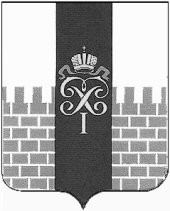 МУНИЦИПАЛЬНЫЙ СОВЕТМУНИЦИПАЛЬНОГО ОБРАЗОВАНИЯ ГОРОД ПЕТЕРГОФРЕШЕНИЕОб утверждении Положения «Об определении порядка участия муниципального образования город Петергоф  в организациях межмуниципального сотрудничества»В соответствии с Законом Санкт-Петербурга «Об организации местного самоуправления в Санкт-Петербурге», Муниципальный Совет муниципального образования  город Петергоф, Уставом муниципального образования город ПетергофРЕШИЛ:Утвердить Положение «Об определении порядка участия муниципального образования город Петергоф  в организациях межмуниципального сотрудничества» (Приложение на 3-х листах).Настоящее решение вступает в силу со дня обнародования.Контроль за исполнением настоящего решения возложить на председателя административно-правового комитета МС МО г. Петергоф Павловского В.Ф. Глава муниципального образования город Петергоф, исполняющий полномочия председателя Муниципального СоветаМ.И.БарышниковПРИЛОЖЕНИЕ к Решению Муниципального СоветаМО г. ПетергофОт 24.04.2014 г. №  27ПоложениеОб определении порядка участия муниципального образования город Петергоф в организациях межмуниципального сотрудничества1.Общие положения.1.1. Настоящее Положение разработано в соответствии с Федеральным законом Российской Федерации «Об общих принципах организации местного самоуправления в Российской Федерации», Федеральным законом Российской Федерации «О некоммерческих организациях», Законом Санкт-Петербурга «Об организации местного самоуправления в Санкт-Петербурге», Уставом муниципального образования город Петергоф (далее – МО г. Петергоф).1.2. Положение об определении порядка участия МО г. Петергоф в организациях межмуниципального сотрудничества (далее – Положение) устанавливает общие и организационные основы участия МО г. Петергоф в организациях межмуниципального сотрудничества.2.Цели участия муниципального образования в организациях межмуниципального сотрудничества.2.1. Межмуниципальное сотрудничество в соответствии с действующим законодательством осуществляется в целях:- организации взаимодействия органов местного самоуправления;- выражения и защиты общих интересов муниципальных образований;- объединения финансовых средств, материальных и иных ресурсов для решения вопросов местного значения;- в иных целях, установленных действующим законодательством.3. Порядок принятия решения об участи муниципального образования в организациях межмуниципального сотрудничества.3.1. Проект решения Муниципального Совета МО г. Петергоф об участии МО г. Петергоф в организации межмуниципального сотрудничества может быть внесен на рассмотрение Муниципального Совета МО г. Петергоф Главой муниципального образования город Петергоф, исполняющим полномочия председателя Муниципального Совета, депутатами Муниципального Совета МО г. Петергоф.3.2. При принятии решения об участии в организации межмуниципального сотрудничества Муниципальным Советом МО г. Петергоф рассматриваются и изучаются:- учредительные документы (проекты учредительных документов) соответствующей организации межмуниципального сотрудничества;- документы, характеризующие возможности соответствующей организации межмуниципального сотрудничества (основное заключение, отражающее оценку дел в сфере межмуниципальных отношений, в которой планируется осуществление основной деятельности организации межмуниципального сотрудничества, источники формирования имущества учреждаемой организации межмуниципального сотрудничества, текущего финансирования ее деятельности, перспективные планы и прогнозы социальных, финансово-экономических, хозяйственных и иных результатов участия муниципального образования в организации межмуниципального сотрудничества);- иные документы, предусмотренные правовыми актами Муниципального Совета МО г. Петергоф.4. Финансирование межмуниципального сотрудничества.4.1. Процедура передачи имущества, денежных средств в качестве вступительных взносов создаваемой организации межмуниципального сотрудничества определяется Муниципальным Советом.4.2. Размер средств, выделяемых на участие МО г. Петергоф в организациях межмуниципального сотрудничества, определяется при утверждении местного бюджета МО г. Петергоф на очередной финансовый год в соответствии с действующими договорами, соглашениями и решениями межмуниципальных организаций, стороной или участниками которых является МС МО г. Петергоф.4.3. Финансирование расходов, связанных с участием МО г. Петергоф в организациях межмуниципального сотрудничества, осуществляется местной администрацией МО г. Петергоф за счет средств местного бюджета МО г. Петергоф.4.4. Местная Администрация МО г. Петергоф осуществляет учет и контроль расходования средств, выделенных на участие в организациях межмуниципального сотрудничества.5. Порядок прекращения межмуниципального сотрудничества.5.1. Межмуниципальное сотрудничество прекращается путем:- выхода из организации межмуниципального сотрудничества;- ликвидации организации межмуниципального сотрудничества;- расторжения соглашения об установлении межмуниципальных связей. 5.2. Инициатива принятия решения о прекращении межмуниципального сотрудничества может исходить от Главы муниципального образования город Петергоф, исполняющим полномочия председателя Муниципального Совета, депутатами Муниципального Совета МО г. Петергоф.5.3. Решение о выходе из соответствующей организации принимает Муниципальный совет МО г. Петергоф. « 24 »  апреля 2014 г.№  27